ekfc	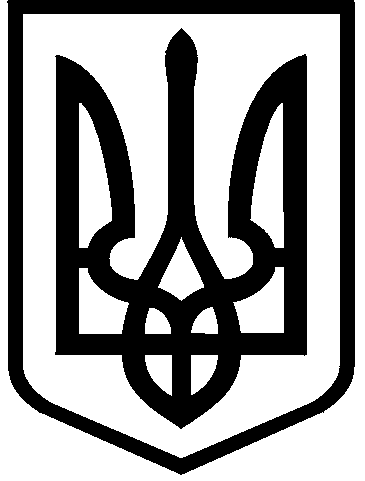 КИЇВСЬКА МІСЬКА РАДАIX СКЛИКАННЯПОСТІЙНА КОМІСІЯ З ПИТАНЬ РЕГЛАМЕНТУ, ДЕПУТАТСЬКОЇ ЕТИКИ ТА ЗАПОБІГАННЯ КОРУПЦІЇ . Київ, вул. Хрещатик, 36                                                                                        тел./факс:(044) 202-72-34___________________________                                                                                                                                ПроектПорядок деннийзасідання постійної комісії № 25/27 від 09.12.2021 (16:15; 4-й поверх, кулуари зали пленарних засідань)                                  1. Про Київську міську молодіжну раду при Київській міській раді (реєстраційний номер секретаріату Київради від 07.12.2021 № 08/231-4402/ПР).Доповідач Ємець Л.О.